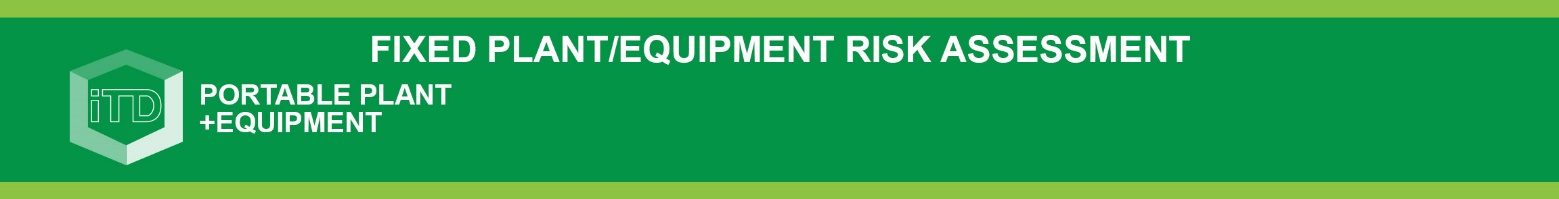 Scope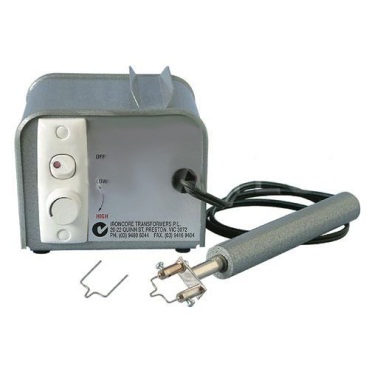 This document is to be completed for staff and student use of machinery, 
plant and equipment as a part of a school curriculum activity or program.  Refer to the ITD Guidelines for further staff advice on the risk management process for practical ITD curriculum activities in schools.N.B. This assessment can remain active for up to 5 years. However, an annual monitoring and review process should be undertaken and recorded – refer to the last page of this document.Below are the details of the manufacturing or production processes attributed to this item of equipment categorised by their assessed inherent risk levels (refer to the Equipment/Process Risk Matrix). The actions required for approval for each level of inherent risk are mandatory.Minimum standardsHazards and control measures Listed below are indicative hazards/risks and suggested control measures. These are by no means exhaustive lists. Add details of any other hazards/risks or additional controls you intend to implement. Indicate the control measures adopted. Detail their implementation and any additional controls required.Plant/Equipment Description:      Plant/Equipment Description:      Teachers/Leaders:        Teachers/Leaders:        Room Locations:        Room Locations:        Assessment Date:       Review Date:       Inherent Risk LevelInherent Risk LevelDetails of Processes       Action Required/ApprovalLowWhen embossing on various types of wood and leather. When creating decorative art work such as tracing sketched outlines or freestyle designs. Manage through regular planning processesMediumWhen cutting (burning) polystyrene with specialised burning or cutting tips (e.g. cut-out lettering or sculpturing). Document controls in planning documents and/or complete this Plant Risk Assessment.Consider obtaining parental permission.Minimum qualifications and experience Listed below are the general “minimum” recommendations for the management of this Plant/Equipment. Indicate the minimum management controls.   	  Registered teachers with experience, ability and competency in the safe use of this plant/equipment   (indicate one or more of the following):   Specific knowledge of the safe and correct use of this plant/equipment   Experience (i.e. previous involvement and familiarity) in the safe use of this plant/equipment   Demonstrated expertise, ability and competency with this plant/equipment   Documented qualifications relating to the use of this plant/equipment (e.g. in a staff profile)          OR 	  An adult staff member or leader, other than a registered teacher, with:   Expertise in the safe and correct use of this plant/equipment   Documented qualifications that demonstrate experience, ability and competency in the safe use of this plant/equipment.    Will any ITD staff require initial and/or ongoing training for the safe use of this plant/equipment?If yes, give details:           Will students be operating this plant/equipment?If yes, state how student use of this plant/equipment will be managed  (e.g. Workshop Safety Induction)Give details:        Further information if required:        Minimum control requirements  Supporting documentation available in the school on this plant/equipment includes: 	   Operators Manual   Safe Operating Procedures (SOP)   Equipment Maintenance Records (EMR)   A process for recording student safety induction e.g. Student induction register                               A process for recording staff training and experience, e.g. ITD Staff induction register    All guards are in place and in good working order for this plant/equipment      Safe Working Zones are defined for this plant/equipment  (e.g. yellow lines and/or appropriate signage)      Suitable personal protective equipment (PPE) is available to be used by all operators    This plant/equipment complies with relevant safety standards Further information if required:       Hazards/RisksHierarchy of Recommended Control MeasuresYesNoDetails of how this will be implemented(and any additional controls)Slips, Trips, Falls and Abrasions:Can anyone using the plant or in the vicinity of the plant, slip, trip or fall due to the working environment or other factors?e.g. Poor housekeeping, dust on floors, slippery or uneven work surfaces, power cables across work areas causing injuries and abrasions?Slip resistant flooring is encouraged in work spaces. Regular checks are made for unsafe wear and damage.Slips, Trips, Falls and Abrasions:Can anyone using the plant or in the vicinity of the plant, slip, trip or fall due to the working environment or other factors?e.g. Poor housekeeping, dust on floors, slippery or uneven work surfaces, power cables across work areas causing injuries and abrasions?The hot wire poker is only to be used when the operator is stationary, i.e. sitting or standing at a bench or dedicated workstation.Slips, Trips, Falls and Abrasions:Can anyone using the plant or in the vicinity of the plant, slip, trip or fall due to the working environment or other factors?e.g. Poor housekeeping, dust on floors, slippery or uneven work surfaces, power cables across work areas causing injuries and abrasions?Power leads and extension cables are used only with caution in & around practical work areas where hot wire poker activities are being performed. Environmental:  Dust, Fumes andVapoursIs it likely there will be airborne dust particles, toxic fumes or volatile vapours produced and therefore be present in the workspace?  LightingIs there insufficient lighting to operate this plant in a safe manner? Is there a possible strobe lighting effect caused by faulty fluorescent tubes in the workspace?All hot wire poker tool (or pyrograph) maintenance is documented.Environmental:  Dust, Fumes andVapoursIs it likely there will be airborne dust particles, toxic fumes or volatile vapours produced and therefore be present in the workspace?  LightingIs there insufficient lighting to operate this plant in a safe manner? Is there a possible strobe lighting effect caused by faulty fluorescent tubes in the workspace?Staff and student training is provided to minimise exposure to these hazards.Environmental:  Dust, Fumes andVapoursIs it likely there will be airborne dust particles, toxic fumes or volatile vapours produced and therefore be present in the workspace?  LightingIs there insufficient lighting to operate this plant in a safe manner? Is there a possible strobe lighting effect caused by faulty fluorescent tubes in the workspace?Good lighting is provided to all workspaces and this is maintained on a regular basis.  Fluorescent tubes are checked and replaced as required.Environmental:  Dust, Fumes andVapoursIs it likely there will be airborne dust particles, toxic fumes or volatile vapours produced and therefore be present in the workspace?  LightingIs there insufficient lighting to operate this plant in a safe manner? Is there a possible strobe lighting effect caused by faulty fluorescent tubes in the workspace?All approved personal protective equipment (PPE) is used where required.Electrical:Can the operator be injured by electrical shock due to working near or contacting with damaged or poorly maintained live electrical conductors such as power outlets, extension leads, safety switches, starters and isolators or casual water on the floor near plant and machinery?  Visual checks are made of all hot wire poker tools, their electrical switches, plugs and power leads, etc.Electrical:Can the operator be injured by electrical shock due to working near or contacting with damaged or poorly maintained live electrical conductors such as power outlets, extension leads, safety switches, starters and isolators or casual water on the floor near plant and machinery?  Visual checks are made to ensure all leads are clear of the hot tip before, during and after operation.Electrical:Can the operator be injured by electrical shock due to working near or contacting with damaged or poorly maintained live electrical conductors such as power outlets, extension leads, safety switches, starters and isolators or casual water on the floor near plant and machinery?  Electrical safety inspections, testing and tagging, etc. are completed regularly as per guidelines for all portable power tools.Electrical:Can the operator be injured by electrical shock due to working near or contacting with damaged or poorly maintained live electrical conductors such as power outlets, extension leads, safety switches, starters and isolators or casual water on the floor near plant and machinery?  Portable power tools are to be used only where there is a RCD safety trip switch connected.Electrical:Can the operator be injured by electrical shock due to working near or contacting with damaged or poorly maintained live electrical conductors such as power outlets, extension leads, safety switches, starters and isolators or casual water on the floor near plant and machinery?  Warning “Danger” tags (or similar) are affixed to all hot wire poker tools under repair or maintenance preventing workers from using them.Exposure:  Heat, Burns and ScaldsCould the plant operator be exposed to a heating element, exposed flame, flashback, molten metals or hot fluids likely to cause scalding or burning?  HazardousSubstancesIs it likely that the plant operator or others nearby in the workspace could be exposed to hazardous or toxic chemicals such volatile vapours, fumes or airborne particulates?All hot wire poker tools (or pyrographs) are regularly maintained to help minimise the risk of exposures to these hazards.Exposure:  Heat, Burns and ScaldsCould the plant operator be exposed to a heating element, exposed flame, flashback, molten metals or hot fluids likely to cause scalding or burning?  HazardousSubstancesIs it likely that the plant operator or others nearby in the workspace could be exposed to hazardous or toxic chemicals such volatile vapours, fumes or airborne particulates?Any potentially hazardous waste material or toxic fumes resulting from this burning process are monitored and managedExposure:  Heat, Burns and ScaldsCould the plant operator be exposed to a heating element, exposed flame, flashback, molten metals or hot fluids likely to cause scalding or burning?  HazardousSubstancesIs it likely that the plant operator or others nearby in the workspace could be exposed to hazardous or toxic chemicals such volatile vapours, fumes or airborne particulates?Staff and student training is provided to minimise exposure to these hazards.Exposure:  Heat, Burns and ScaldsCould the plant operator be exposed to a heating element, exposed flame, flashback, molten metals or hot fluids likely to cause scalding or burning?  HazardousSubstancesIs it likely that the plant operator or others nearby in the workspace could be exposed to hazardous or toxic chemicals such volatile vapours, fumes or airborne particulates?All approved personal protective equipment (PPE) is used where required.Ergonomics andManual Handling:Can the plant be safely operated, in a suitable location, providing clear and unobstructed access? Poorly designed work stations often necessitate teachers and students performing manual tasks involving heavy lifting and lowering, pushing, pulling or carrying, etc. Such tasks then contribute to a range of musculoskeletal sprains and strains for workers. Where possible, practical work benches are planned and adjusted to a comfortable work height thus minimizing any unsafe or excessively strenuous manual tasks.Ergonomics andManual Handling:Can the plant be safely operated, in a suitable location, providing clear and unobstructed access? Poorly designed work stations often necessitate teachers and students performing manual tasks involving heavy lifting and lowering, pushing, pulling or carrying, etc. Such tasks then contribute to a range of musculoskeletal sprains and strains for workers. Sufficient workspace is provided in all practical classrooms to help ensure unobstructed, safe operation.Ergonomics andManual Handling:Can the plant be safely operated, in a suitable location, providing clear and unobstructed access? Poorly designed work stations often necessitate teachers and students performing manual tasks involving heavy lifting and lowering, pushing, pulling or carrying, etc. Such tasks then contribute to a range of musculoskeletal sprains and strains for workers. Floors are regularly cleaned and free of excessive wood dust, waste materials and other extraneous objects.Explosion and Fire:As a consequence of using this particular item of plant and equipment, could anyone be injured by the release of stored energy triggered by volatile, explosive substances such as stored gasses, vapours or liquids?  Fire extinguishers of the correct type are readily available in all workspaces and positioned near exit doorways.Explosion and Fire:As a consequence of using this particular item of plant and equipment, could anyone be injured by the release of stored energy triggered by volatile, explosive substances such as stored gasses, vapours or liquids?  Staff training is provided regarding procedures for the correct and appropriate use of fire safety equipment.Explosion and Fire:As a consequence of using this particular item of plant and equipment, could anyone be injured by the release of stored energy triggered by volatile, explosive substances such as stored gasses, vapours or liquids?  Exits from buildings and other work areas are defined and access to them kept clear of obstructions.Explosion and Fire:As a consequence of using this particular item of plant and equipment, could anyone be injured by the release of stored energy triggered by volatile, explosive substances such as stored gasses, vapours or liquids?  Safety signage is posted clearly denoting the location of all fire safety items and emergency exits.Other Hazards/RisksAdditional Control MeasuresThese would relate to the specific student needs, locations and conditions in which you are conducting your activity.ApprovalApprovalApprovalApprovalSubmitted by:        Submitted by:        Submitted by:        Date:       Approved as submitted.Approved as submitted.Approved as submitted.Approved with the following condition(s):Approved with the following condition(s):Approved with the following condition(s):Not Approved for the following reason(s):Not Approved for the following reason(s):Not Approved for the following reason(s):By:       By:       Designation:       Designation:       Signed:Signed:Date:       Date:       ITD staff members involved in the use of this risk assessment & the associated plant & equipment:ITD staff members involved in the use of this risk assessment & the associated plant & equipment:Signature:   ………………………………..    Date:      Signature:   ………………………………..    Date:      Signature:   ………………………………..    Date:      Signature:   ………………………………..    Date:      Signature:   ………………………………..    Date:      Signature:   ………………………………..    Date:      Signature:   ………………………………..    Date:      Signature:   ………………………………..    Date:      Monitoring and ReviewThis Plant and Equipment Risk Assessment is to be monitored and reviewed annually for a further four (4) years.Review  1:Review  1:Yes  NoAre allocated risk levels and “Actions required” unchanged over the past 12 months?Are Minimum Standards and Recommended Control Measures unchanged over 12 months?ITD staffing details at this school have remained unchanged over the past 12 months?Are allocated risk levels and “Actions required” unchanged over the past 12 months?Are Minimum Standards and Recommended Control Measures unchanged over 12 months?ITD staffing details at this school have remained unchanged over the past 12 months?If the responses are “NO” for any question, record current details here, and list all staff changes (with signatures)If the responses are “NO” for any question, record current details here, and list all staff changes (with signatures)If the responses are “NO” for any question, record current details here, and list all staff changes (with signatures)If the responses are “NO” for any question, record current details here, and list all staff changes (with signatures)Reviewed by:      Designation:      Designation:      Designation:      Signed:Review Date :      Review Date :      Review Date :      Review  2:Review  2:Yes  NoAre allocated risk levels and “Actions required” unchanged over the past 12 months?Are Minimum Standards and Recommended Control Measures unchanged over 12 months?ITD staffing details at this school have remained unchanged over the past 12 months?Are allocated risk levels and “Actions required” unchanged over the past 12 months?Are Minimum Standards and Recommended Control Measures unchanged over 12 months?ITD staffing details at this school have remained unchanged over the past 12 months?If the responses are “NO” for any question, record current details here, and list all staff changes (with signatures)If the responses are “NO” for any question, record current details here, and list all staff changes (with signatures)If the responses are “NO” for any question, record current details here, and list all staff changes (with signatures)If the responses are “NO” for any question, record current details here, and list all staff changes (with signatures)Reviewed by:      Designation:      Designation:      Designation:      Signed:Review Date :      Review Date :      Review Date :      Review  3:Review  3:Yes  NoAre allocated risk levels and “Actions required” unchanged over the past 12 months?Are Minimum Standards and Recommended Control Measures unchanged over 12 months?ITD staffing details at this school have remained unchanged over the past 12 months?Are allocated risk levels and “Actions required” unchanged over the past 12 months?Are Minimum Standards and Recommended Control Measures unchanged over 12 months?ITD staffing details at this school have remained unchanged over the past 12 months?If the responses are “NO” for any question, record current details here, and list all staff changes (with signatures)If the responses are “NO” for any question, record current details here, and list all staff changes (with signatures)If the responses are “NO” for any question, record current details here, and list all staff changes (with signatures)If the responses are “NO” for any question, record current details here, and list all staff changes (with signatures)Reviewed by:      Designation:      Designation:      Designation:      Signed:Review Date :      Review Date :      Review Date :      Review  4:Review  4:Yes  NoAre allocated risk levels and “Actions required” unchanged over the past 12 months?Are Minimum Standards and Recommended Control Measures unchanged over 12 months?ITD staffing details at this school have remained unchanged over the past 12 months?Are allocated risk levels and “Actions required” unchanged over the past 12 months?Are Minimum Standards and Recommended Control Measures unchanged over 12 months?ITD staffing details at this school have remained unchanged over the past 12 months?If the responses are “NO” for any question, record current details here, and list all staff changes (with signatures)If the responses are “NO” for any question, record current details here, and list all staff changes (with signatures)If the responses are “NO” for any question, record current details here, and list all staff changes (with signatures)If the responses are “NO” for any question, record current details here, and list all staff changes (with signatures)Reviewed by:      Designation:      Designation:      Designation:      Signed:Review Date :      Review Date :      Review Date :      